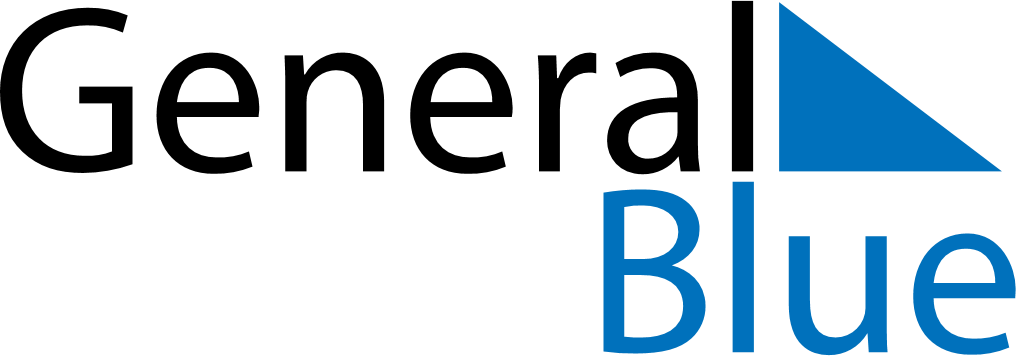 August 2020August 2020August 2020August 2020EcuadorEcuadorEcuadorSundayMondayTuesdayWednesdayThursdayFridayFridaySaturday123456778910111213141415Declaration of Independence of Quito161718192021212223242526272828293031